ANMELDUNG ZUR GEBURT / PRIM. SECTIOAnmeldung direkt an gewünschten Belegarzt/-ärztin oder an Klinik St. Anna, Geburtsabteilung E1:hebammen.stanna@hirslanden.chT + 41 41 208 31 82ANMELDUNG ZUR GEBURT / PRIM. SECTIOAnmeldung direkt an gewünschten Belegarzt/-ärztin oder an Klinik St. Anna, Geburtsabteilung E1:hebammen.stanna@hirslanden.chT + 41 41 208 31 82ANMELDUNG ZUR GEBURT / PRIM. SECTIOAnmeldung direkt an gewünschten Belegarzt/-ärztin oder an Klinik St. Anna, Geburtsabteilung E1:hebammen.stanna@hirslanden.chT + 41 41 208 31 82ANMELDUNG ZUR GEBURT / PRIM. SECTIOAnmeldung direkt an gewünschten Belegarzt/-ärztin oder an Klinik St. Anna, Geburtsabteilung E1:hebammen.stanna@hirslanden.chT + 41 41 208 31 82ANMELDUNG ZUR GEBURT / PRIM. SECTIOAnmeldung direkt an gewünschten Belegarzt/-ärztin oder an Klinik St. Anna, Geburtsabteilung E1:hebammen.stanna@hirslanden.chT + 41 41 208 31 82ANMELDUNG ZUR GEBURT / PRIM. SECTIOAnmeldung direkt an gewünschten Belegarzt/-ärztin oder an Klinik St. Anna, Geburtsabteilung E1:hebammen.stanna@hirslanden.chT + 41 41 208 31 82ZUWEISER/-IN EXTERN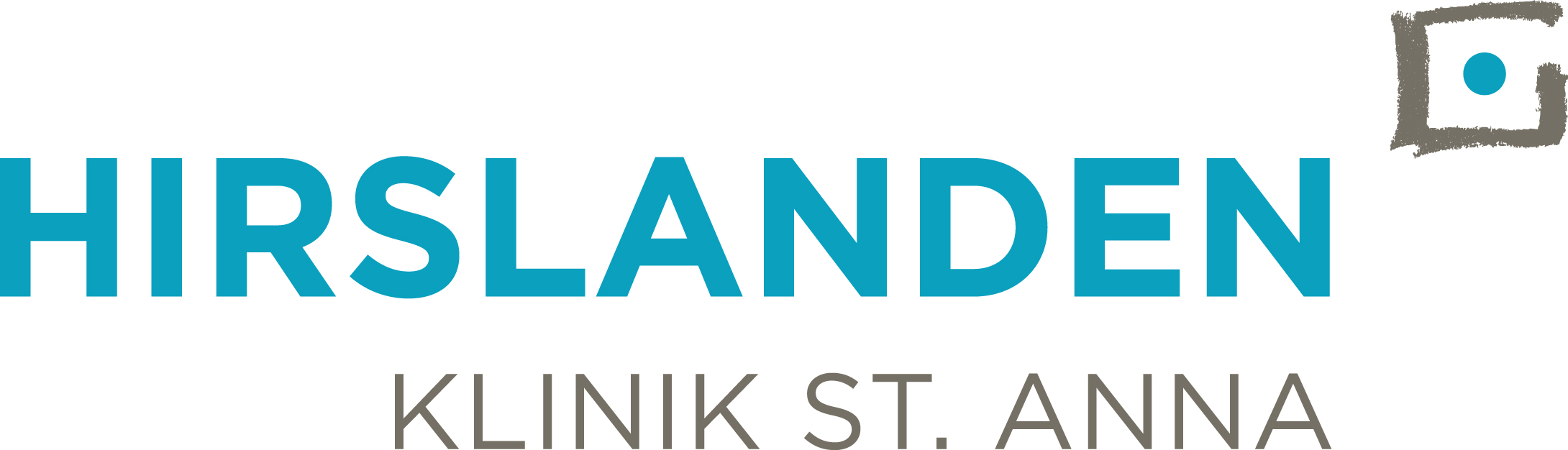 Name VornameStrasse PLZ OrtTel.-Nr. Fax-Nr.E-Mail-AdresseZUWEISER/-IN EXTERNName VornameStrasse PLZ OrtTel.-Nr. Fax-Nr.E-Mail-AdresseZUWEISER/-IN EXTERNName VornameStrasse PLZ OrtTel.-Nr. Fax-Nr.E-Mail-AdresseZUWEISER/-IN EXTERNName VornameStrasse PLZ OrtTel.-Nr. Fax-Nr.E-Mail-AdresseZUWEISER/-IN EXTERNName VornameStrasse PLZ OrtTel.-Nr. Fax-Nr.E-Mail-AdresseZUWEISER/-IN EXTERNName VornameStrasse PLZ OrtTel.-Nr. Fax-Nr.E-Mail-AdresseName, VornameName, VornameGeburtsdatumGeburtsdatumGeburtsdatumStrasse, Nr.Strasse, Nr.Nationalität / SpracheNationalität / SpracheNationalität / SprachePLZ, OrtPLZ, OrtSozial-Vers.-NummerSozial-Vers.-NummerSozial-Vers.-NummerTelefon Privat, MobileTelefon Privat, Mobile      /            /            /            /      Telefon GeschäftTelefon GeschäftTelefon GeschäftZivilstandZivilstandE-MailE-MailE-MailBerufBerufKonfessionKonfessionKonfessionBezugsperson Name Strasse, Nr.PLZ, OrtBezugsperson Name Strasse, Nr.PLZ, OrtBeziehungsgradTelefonBeziehungsgradTelefonBeziehungsgradTelefonVersicherungVersicherung P	 HP	 Allgemein P	 HP	 Allgemein P	 HP	 Allgemein P	 HP	 Allgemein P	 HP	 Allgemein P	 HP	 Allgemein P	 HP	 Allgemein P	 HP	 Allgemein P	 HP	 Allgemein P	 HP	 Allgemein Upgrade auf:      	 Hirslanden-MA-Upgrade auf:       Upgrade auf:      	 Hirslanden-MA-Upgrade auf:       Upgrade auf:      	 Hirslanden-MA-Upgrade auf:       Upgrade auf:      	 Hirslanden-MA-Upgrade auf:       Upgrade auf:      	 Hirslanden-MA-Upgrade auf:       Upgrade auf:      	 Hirslanden-MA-Upgrade auf:       Upgrade auf:      	 Hirslanden-MA-Upgrade auf:       Upgrade auf:      	 Hirslanden-MA-Upgrade auf:       Upgrade auf:      	 Hirslanden-MA-Upgrade auf:       Upgrade auf:      	 Hirslanden-MA-Upgrade auf:       Wunsch Familienzimmer Wunsch Familienzimmer Wunsch Familienzimmer Wunsch Familienzimmer Wunsch Familienzimmer Wunsch Familienzimmer Wunsch Familienzimmer Wunsch Familienzimmer Wunsch Familienzimmer Wunsch FamilienzimmerGrundversicherungGrundversicherungZusatzversicherungZusatzversicherungZusatzversicherungVersicherungs-Nr.Versicherungs-Nr.Versicherungs-Nr.Versicherungs-Nr.Versicherungs-Nr.Versichertenkarten-Nr.Versichertenkarten-Nr.Versichertenkarten-Nr.Versichertenkarten-Nr.Versichertenkarten-Nr.Wunsch Belegarzt/-ärztin:       Wunsch Belegarzt/-ärztin:       Wunsch Belegarzt/-ärztin:       Wunsch Belegarzt/-ärztin:       Wunsch Belegarzt/-ärztin:       Wunsch Belegarzt/-ärztin:       Hausarzt:      Hausarzt:      Hausarzt:      Hausarzt:      Hausarzt:      Hausarzt:      Grav:      Para:      Para:      Para:      Para:      LP:      LP:      LP:      ET:      ET:      KT (US):      KT (US):      BG / RhAnti-D-Prophy.:      Anti-D-Prophy.:      Anti-D-Prophy.:      Anti-D-Prophy.:      HIVHIVCoombs/BG-AKHBVHBVRötelnHCVHCVStrepto B neg	 pos neg	 pos neg	 posabgenommen am:       abgenommen am:       abgenommen am:       LuesLuesGTTWeitere Serologie Weitere Serologie Relevante DiagnosenAllergienFrühere SS/GeburtenSS-Verlauf 1. Trimestertest:       1. Trimestertest:       1. Trimestertest:       1. Trimestertest:       1. Trimestertest:       1. Trimestertest:       1. Trimestertest:       1. Trimestertest:       1. Trimestertest:       1. Trimestertest:       1. Trimestertest:      BesonderesRisikenSpezielle Wünsche
zur Geburt Primäre Sectio, weil:       Primäre Sectio, weil:       Primäre Sectio, weil:       Primäre Sectio, weil:       Primäre Sectio, weil:       Primäre Sectio, weil:       Primäre Sectio, weil:       Primäre Sectio, weil:       Primäre Sectio, weil:       Primäre Sectio, weil:       Primäre Sectio, weil:       Primäre Sectio, weil:      MRSA-RisikoStationärer Aufenthalt/Verlegung Spital Ausland/Tessin/Westschweiz (Franz. Teil) während den letzten
3 Monaten: Ja    Nein Stationärer Aufenthalt/Verlegung Spital Ausland/Tessin/Westschweiz (Franz. Teil) während den letzten
3 Monaten: Ja    Nein Stationärer Aufenthalt/Verlegung Spital Ausland/Tessin/Westschweiz (Franz. Teil) während den letzten
3 Monaten: Ja    Nein Stationärer Aufenthalt/Verlegung Spital Ausland/Tessin/Westschweiz (Franz. Teil) während den letzten
3 Monaten: Ja    Nein Stationärer Aufenthalt/Verlegung Spital Ausland/Tessin/Westschweiz (Franz. Teil) während den letzten
3 Monaten: Ja    Nein Stationärer Aufenthalt/Verlegung Spital Ausland/Tessin/Westschweiz (Franz. Teil) während den letzten
3 Monaten: Ja    Nein Stationärer Aufenthalt/Verlegung Spital Ausland/Tessin/Westschweiz (Franz. Teil) während den letzten
3 Monaten: Ja    Nein Stationärer Aufenthalt/Verlegung Spital Ausland/Tessin/Westschweiz (Franz. Teil) während den letzten
3 Monaten: Ja    Nein Stationärer Aufenthalt/Verlegung Spital Ausland/Tessin/Westschweiz (Franz. Teil) während den letzten
3 Monaten: Ja    Nein Stationärer Aufenthalt/Verlegung Spital Ausland/Tessin/Westschweiz (Franz. Teil) während den letzten
3 Monaten: Ja    Nein Stationärer Aufenthalt/Verlegung Spital Ausland/Tessin/Westschweiz (Franz. Teil) während den letzten
3 Monaten: Ja    Nein Multiresistente Erreger MRSA		 ESBL (mit Angabe des Keims):       Andere:      	 Datum Erstnachweis:       Nicht bekannt MRSA		 ESBL (mit Angabe des Keims):       Andere:      	 Datum Erstnachweis:       Nicht bekannt MRSA		 ESBL (mit Angabe des Keims):       Andere:      	 Datum Erstnachweis:       Nicht bekannt MRSA		 ESBL (mit Angabe des Keims):       Andere:      	 Datum Erstnachweis:       Nicht bekannt MRSA		 ESBL (mit Angabe des Keims):       Andere:      	 Datum Erstnachweis:       Nicht bekannt MRSA		 ESBL (mit Angabe des Keims):       Andere:      	 Datum Erstnachweis:       Nicht bekannt MRSA		 ESBL (mit Angabe des Keims):       Andere:      	 Datum Erstnachweis:       Nicht bekannt MRSA		 ESBL (mit Angabe des Keims):       Andere:      	 Datum Erstnachweis:       Nicht bekannt MRSA		 ESBL (mit Angabe des Keims):       Andere:      	 Datum Erstnachweis:       Nicht bekannt MRSA		 ESBL (mit Angabe des Keims):       Andere:      	 Datum Erstnachweis:       Nicht bekannt MRSA		 ESBL (mit Angabe des Keims):       Andere:      	 Datum Erstnachweis:       Nicht bekanntBitte Laborresultate, Pränataldiagnostiken, Ultraschallbefunde und weitere Unterlagen mitsenden. Bitte Laborresultate, Pränataldiagnostiken, Ultraschallbefunde und weitere Unterlagen mitsenden. Bitte Laborresultate, Pränataldiagnostiken, Ultraschallbefunde und weitere Unterlagen mitsenden. Bitte Laborresultate, Pränataldiagnostiken, Ultraschallbefunde und weitere Unterlagen mitsenden. Bitte Laborresultate, Pränataldiagnostiken, Ultraschallbefunde und weitere Unterlagen mitsenden. Bitte Laborresultate, Pränataldiagnostiken, Ultraschallbefunde und weitere Unterlagen mitsenden. Bitte Laborresultate, Pränataldiagnostiken, Ultraschallbefunde und weitere Unterlagen mitsenden. Bitte Laborresultate, Pränataldiagnostiken, Ultraschallbefunde und weitere Unterlagen mitsenden. Bitte Laborresultate, Pränataldiagnostiken, Ultraschallbefunde und weitere Unterlagen mitsenden. Bitte Laborresultate, Pränataldiagnostiken, Ultraschallbefunde und weitere Unterlagen mitsenden. Bitte Laborresultate, Pränataldiagnostiken, Ultraschallbefunde und weitere Unterlagen mitsenden. Bitte Laborresultate, Pränataldiagnostiken, Ultraschallbefunde und weitere Unterlagen mitsenden. DatumDatum